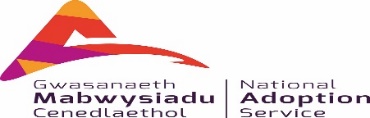 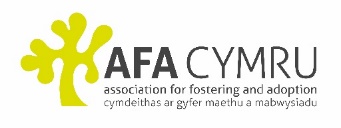 Welsh Early Permanence: A Framework for PracticePro forma Letter of Resignation to nominated fostering service providerAddressDateDear (name of fostering team manager),Re resignation as foster carersWe are writing to inform you that we no longer wish to act as a foster carer / foster carers for (name of authority).We understand that we will automatically cease to be approved foster carers with effect from 28 days from the date you receive this letter (reg 9(13) Fostering Panels (Establishment and Functions) (Wales) Regulations 2018).To be delated as appropriate:The reason for our resignation is that we have become prospective adoptive parents for the child placed with us.The reason for our resignation is that the child placed with us has returned to birth family and we have decided to pursue a mainstream adoptive placement.Yours sincerely,Print namesAll WEP documents should have an adoption alert attached